Elphinstone Secondary School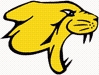 840 Gibsons Way, Gibsons, B.C.			Telephone: (604)886-2204English 10	Room 210   Semester 2, 2016	Ms. Legault (alegault@sd46.bc.ca)	     Classroom website: http://www.mslegault.weebly.comThis course has a mandatory provincial exam at the end of it.  This exam is worth 20% of your grade.This course is an extension of the skills you learned in English 9.  In English 10, you will take these skills one step further.  The course has three main components: reading and viewing, speaking and listening, and writing and representing. Due to the provincial exam, there will be a lot of tailoring of this course to ensure your success in it.The English 10 Provincial Exam requires that you write two longer written pieces.  Over the course of our time together, we will have lots of opportunities to practice writing to ensure your success.  The best way to learn to write is to write regularly.  The units for this course may include:Grammar, Spelling, Editing SkillsNovel Study (Night by Elie Wiesel, To Kill a Mockingbird by Harper Lee)Lit CirclesDrama/Shakespeare (Romeo and Juliet)Short StoriesPoetryCreative WritingRequired MaterialsPens (blue/black and red) PencilsHighlightersTwo-inch, three ring binder and dividersLined paperA silent reading novelStudent’s JobListenParticipate in classAttend classCome preparedTry your bestBe respectfulNot be on your phoneBe on timeTeacher’s JobTeachBe preparedAnswer questionsAttend classBe fairNot be on phoneMaintain orderBe on timeDear Parents/Guardians,If you have any information regarding your student that you feel it is important for me to know to help your student’s success, please inform me at your earliest convenience.  I want all of my students to succeed and parental support is an important element of that.  If you have any questions, comments or concerns about your child’s learning in this course, please do not hesitate to contact me either by phone or email.  However, email will be the most efficient method of communication.  Please take the time to go through this course outline with your student so you are both clear on my expectations and what we will be covering in this course.Ms. Ashley LegaultEnglish 8, Elective 8, English 10alegault@sd46.bc.cahttp://www.mslegault.weebly.comEnglish Department ProtocolsThe Elphinstone English Department works as a team and has course guidelines regarding assessment and exams that all classes follow. ASSESSMENT Informal and summative assessments are made on a continual basis.  	•Informal assessment includes smaller and practice assignments.  This typically involves daily class activities such as grammar, vocabulary, and literary term exercises; pre-writing, rough draft, and editing assignments; comprehension and discussion questions; response journals and writing; and small quizzes.	•Summative assessment evaluates mastery of skills.  This typically involves larger or cumulative assignments such as essays and narratives, unit tests, oral presentations, research projects, etc.  The English Department uses cumulative marking.  This means that marks are kept in a running tally, not divided by terms.  Mid-year report card marks are a “snapshot” of student progress at that time, hence late work handed in after the report card doesn’t change a previous report card mark, but will be reflected on the subsequent report card.All students will write cross-grade final exams. “Cross-grade” means that all classes in a particular grade write the same exam.  English 10, English 12, and Communications 12 write provincial exams.The following chart outlines the mark breakdown for each grade level.*The Ministry of Education sets these percentages.“The Fine Print”Assessment and Assignments:Assessment of student work is to provide students, teachers, and parents with ongoing information of the progress of the student in meeting the required Learning Outcomes as prescribed in the English Languages Arts Curriculum.  As English is an ongoing skills development course as opposed to a content based course, assignment completion in a timely fashion is necessary for ongoing assessment to be valid and informative.  It is expected that students will do outside of classroom preparation for this course.  This may include, but is not limited to, reading, editing written work, and research. Please be aware of the following guidelines:• For reporting purposes, assignment cut off dates must be set.  It is the responsibility of the student to ensure these deadlines are met.• As work submitted after the cut off date is no longer a valid assessment of student progress, late assignments will be accepted only at the discretion of the teacher.• Work submitted after mark cut offs, if accepted, may be evaluated separately, using an alternate evaluation rubric, and may be used as a part of the summative assessment at the conclusion of the course.• Students submitting assignments after mark cutoffs must be prepared to provide evidence to support authenticity of original work (first drafts, edited copies, outlines, research notes, evidence of readings...).• As learning is based on classroom teaching and discussions, regular attendance is essential for student progress and success.  Extended or frequent absences may result in a lower grade.An "I" or Incomplete may be assigned to the student's report for a term if not enough work has been submitted to allow for a fair evaluation of student progress. Please sign and date below and have your student return the signed slip to me. Student SignatureStudent Name (please print)Parent/Guardian SignatureParent/Guardian Name (please print)Preferred contact phone numberGuardian email address Attendance
Lateness: So, to put it simply, it would be better if you weren't late.  However, I understand that things happen (buses run late, you sleep through your alarm, etc), so if you are late please just enter the classroom quietly and without disrupting what the lesson.  I understand that it will inevitably probably cause some form of distraction but the less the better so if you could be quiet when you came in that would be better.  If you are chronically late, we will be having a conversation about it.
Absences: Sometimes you have to go away or you're sick and you miss class.  If you are aware in advance that you're going to miss class, please come speak to me about any homework that you are going to miss.  If you are sick, please come speak to me about what you missed.  In most cases, I will upload any notes we have taken in class to this website so you can make up the notes on your own time.  But it is your responsibility to come speak to me if you are going to be away or have been.

Assignments
Lateness: I will give all assignments a due date and it is best for everyone that you give me the work by the due date.  The sooner I get all assignments in, the sooner the class will get them all back.  You have until I hand back the rest of the assignments to get your work in without penalty.  I will try in class to give you forewarning of when I'm going to hand back assignments.  After that point you may lose a small number of marks for assignments handed back late.  If you need an extension on an assignment, please speak to me in person or send me an email.  I would much rather extend the deadline for you, than for you to send me work that is not your best.
Plagiarism: Plagiarism is absolutely, 100% unacceptable.  You will receive a zero for all work I find to be plagiarized.  In a university environment if you plagiarize your work, you can be kicked out of the school and while it won't be that bad at this level it is better to learn now not to while the consequences aren't that bad.
Swearing: Swearing in assignments is prohibited.  If the assignment is a piece of creative writing, then I will be more flexible on this but unless it's really necessary you should probably exclude swear words.  I really don't want to see any swearing in your essays.
Classroom Behaviour
Talking: If I am talking, you should not be talking.  If your classmate is talking, you should not be talking.  If you are talking, no one else should be talking.  It's a matter of respect and it is disrespectful if you are talking over someone.  There will be exceptions to this where you will be asked to talk in small groups or pairs, but if one member of the class is sharing in a class discussion or I am lecturing, I would prefer not to hear you chatting with your friends.  If it becomes a problem, I will put together a seating plan.
Eating: I don't have a problem with you eating in class.  Sometimes there are things that interfere with your lunch period and you don't get a chance to eat.  All I ask is that you don't distract the class with your meal.  Don't bring anything in that is particularly noisy (like a crinkly bag of chips) or particularly smelly (something with garlic) that will bring us into your meal experience.  Additionally you must clean up after yourself.
Swearing: I've heard all the swear words before, and it won't offend me if you swear by accident.  I might even swear by accident sometimes.  We're human and we make mistakes, but let's all do our best to avoid it.  This is a professional environment, so let's try to use professional language.
Cell phones: You can bring your cell phone to class but I don't want to see it out unless I have asked you to look something up or to use it.  Please save your snap chatting or texting or instagramming for the time outside of class.  If you are working quietly you may listen to music.  However, during lectures and discussions I would prefer not to see any cellphones or iPods out.
Devices: If you want to bring your laptop, tablet or iPad to class to take notes that is fine.  However, please try to keep on task.  This means no Facebook or random web browsing.

Quizzes/Tests
Quizzes: I will try to keep all of my quizzes to one page double sided with no more than twenty marks total.  I feel this is a reasonable length.
Tests: I will always try to keep tests within a length that they could feasibly be completed within class time.  If they cannot be, I will try to offer you a space where you can come to finish it.
Plagiarism: Copying from a classmates test or bringing in an unauthorized cheat sheet will result in a zero on your test/quiz.GradeInformal (% of term grade)Summative (% of term grade)Term Marks (% of overall grade)Final Exam (% of overall grade)8406080209307080201020808020*11109070301210906040*